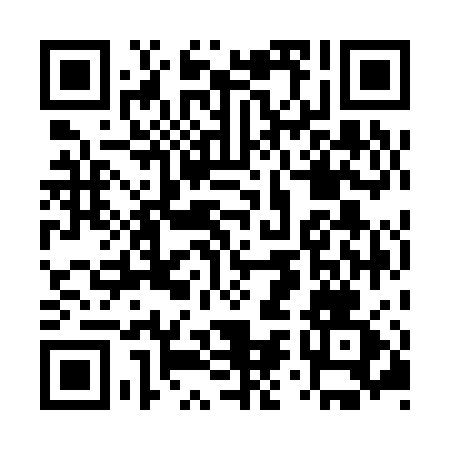 Prayer times for Trece Martires, PhilippinesWed 1 May 2024 - Fri 31 May 2024High Latitude Method: NonePrayer Calculation Method: Muslim World LeagueAsar Calculation Method: ShafiPrayer times provided by https://www.salahtimes.comDateDayFajrSunriseDhuhrAsrMaghribIsha1Wed4:205:3411:543:026:137:242Thu4:195:3411:543:036:137:243Fri4:185:3311:533:036:147:244Sat4:185:3311:533:046:147:255Sun4:175:3311:533:046:147:256Mon4:175:3211:533:056:147:257Tue4:165:3211:533:066:157:268Wed4:165:3111:533:066:157:269Thu4:155:3111:533:076:157:2710Fri4:155:3111:533:076:157:2711Sat4:145:3011:533:086:167:2712Sun4:145:3011:533:086:167:2813Mon4:135:3011:533:096:167:2814Tue4:135:3011:533:096:167:2915Wed4:135:2911:533:106:177:2916Thu4:125:2911:533:106:177:2917Fri4:125:2911:533:116:177:3018Sat4:115:2911:533:116:187:3019Sun4:115:2811:533:126:187:3120Mon4:115:2811:533:126:187:3121Tue4:105:2811:533:136:197:3222Wed4:105:2811:533:136:197:3223Thu4:105:2811:533:146:197:3224Fri4:105:2811:533:146:207:3325Sat4:095:2711:543:156:207:3326Sun4:095:2711:543:156:207:3427Mon4:095:2711:543:166:207:3428Tue4:095:2711:543:166:217:3529Wed4:095:2711:543:166:217:3530Thu4:085:2711:543:176:217:3531Fri4:085:2711:543:176:227:36